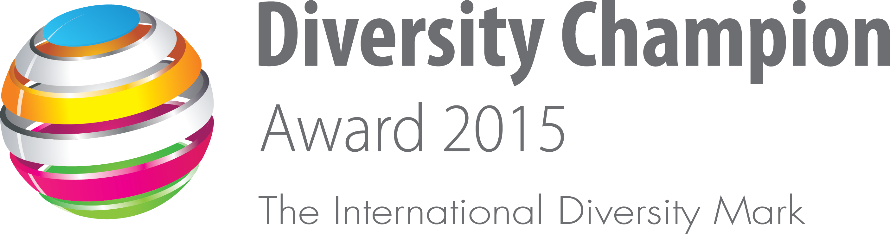 APPLICATION  FORM